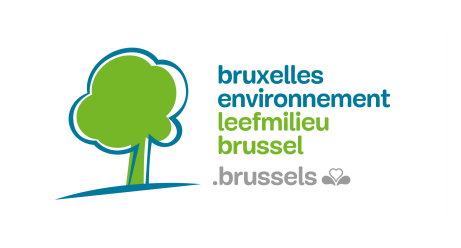 MANDATDÉSIGNATION DU·DE LA COORDINATEUR·TRICE PLAGEMerci d’écrire en lettres capitales svpJe (Nous) soussigné(s),Madame, Monsieur (NOM, Prénom) ....................................................................................................Fonction :  ……………………………………………………………………………………………………………………………….Au Nom de l’organisme (Intitulé officiel et forme juridique)……………………………………………..…………………………………………………………………………………………………dont le siège social est situé à (adresse)………………………………………………………………………………………………………………………………………………..Numéro d’entreprise (n° repris dans la base de données de la Banque Carrefour des Entreprises) :………………-…..…………-…………………Par la présente, désigne·désignonsMadame, Monsieur1  (NOM, Prénom) ………………………………………………………………………………………………..en qualité de coordinateur·trice1 PLAGE ;Avec les coordonnées suivantes :E-mail :  ………………………………………………………@………………………………………………………………………..Téléphone :  ….………………………………………………………………………………………………………………………..Fonction/Titre :  ……………………………………………………………………………………………………………………..Service/Département : …………………………………………………………………………………………………………..Fait à …………………………………, le……………………………. Signature (par la·les personne·s habilitée·s à représenter l’organisme)(Suivie du·des nom·s et prénom·s de la·des personne·s physique·s signataire·s)à annexer :Pour les organismes privés :Attestation de la conclusion du contrat de travail (référence, date, objet, durée du contrat)ETStatuts et/ou texte(s) juridique(s) (extrait avec la date et l’intitulé) attestant du pouvoir des personnes physiques signataires de représenter l’organisme .ET SI NÉCESSAIRECopie de tout autre document attestant du lien entre le·les signataire·s et la personne morale représentéePour les organismes publics :Agent contractuel : attestation de la conclusion du contrat de travail (référence, date, objet, durée du contrat)OUAgent statutaire :  copie de l’arrêté de nomination du coordinateur désigné auprès de l’organisme public mandantETCopie du (des) texte(s) juridique(s) (extrait avec la date et l’intitulé) attestant du pouvoir des personnes physiques signataires de représenter l’organismeLes données à caractère personnel vous concernant sont traitées par Bruxelles Environnement à des fins d’identification de la personne chargée de la coordination du PLAGE, en vertu du Code bruxellois de l’Air, du Climat et de la Maîtrise de l’Énergie et de l’arrêté du Gouvernement de la Région de Bruxelles-Capitale relatif au Plan Local d’Action pour la Gestion Énergétique. Vos données sont conservées jusqu’à 5 ans après la fin de la validité du présent mandat.Vous pouvez accéder, rectifier et supprimer vos données en nous contactant par e-mail (plage@environnement.brussels) ou par courrier (Bruxelles Environnement, Service PLAGE, avenue du Port 86C/3000, 1000 Bruxelles).Vous pouvez également prendre contact avec le délégué à la protection des données par e-mail (privacy@environnement.brussels) ou par courrier (Bruxelles Environnement, Privacy, avenue du Port 86C/3000, 1000 Bruxelles).Le cas échéant, vous pouvez introduire une réclamation auprès de l'Autorité de protection des données (rue de la presse 35, 1000 Bruxelles).